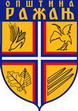  Република СрбијаОПШТИНА РАЖАЊОПШТИНСКА УПРАВАБрој: 404-75/14-0220.03.2014. годинеР А Ж  А ЊЈАВНА НАБАВКА УСЛУГА – „Израда главног пројекта за изградњу гараже изастаре зграде општине“, општина РажањПитање:Колика је процењена вредност ЈН?Одговор:Наручилац није дужан да објави процењену вредност набавке у складу са чланом 61. став 2. Закона о јавним набавкама.